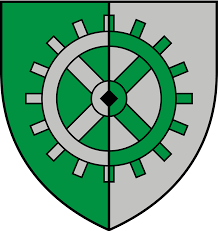 HUNDEHALTER: Vor und Zuname:……………………………………………………………………………………….			HUNDEMARKEAnschrift (Hauptwohnsitz) :		3861 Eggern ,………………………………………………………………….			Nummer: ………….. ab…………….Telefon: 				……………………………………………………………………………………….				ANMELDUNG:Gemäß NÖ Hundeabgabengesetz 1979, LGBl. 3702, des NÖ Hundehaltegesetzes LGBl. 4001, jeweils in der derzeit geltenden Fassung sowie der Verordnung über die Erhebung der Hundeabgabe der Marktgemeinde Eggern, wird die Haltung eines Hundes angemeldet. Hunde mit erhöhtem Gefährdungspotenzial (Bullterrier, American Staffordshire Terrier, Staffordshire Bullterrier, Dogo Argentino, Pit Bull, Bandog, Rottweiler, Tosa Inu sowie Mischling mit diesen Rassen) müssen gesondert angemeldet werden und es gilt für diese Hunde die Nö Hundehalte-Sachkundeverordnung LGBl. 4001/1. Die Hundeabgabe ist vom Hundehalter bis spätestens 15. Februar des Jahres am Gemeindeamt der Marktgemeinde Eggern zu entrichten.Ich nehme zur Kenntnis, dass gem. § 4 des NÖ. Hundehaltegesetzes jede Veränderung in der Hundehaltung dem Gemeindeamt schriftlich anzuzeigen ist und dass alle im Bundesgebiet Österreich gehaltenen Hunde gemäß § 24a Tierschutzgesetz mit einem Mikrochip gekennzeichnet sein müssen. Für den angemeldeten Hund wird die Hundeabgabe solange vorgeschrieben, bis eine schriftliche Abmeldung erfolgt.		Eggern, am …………………………………………………….	Unterschrift: …………………………………………………………………………………	ABMELDUNGGrund: ………………………………………………… MarkenNr:………….…..… Eggern, am …………………………. Unterschrift: ……………………………………………………………RufnameRasseGeschlechtWurfjahrFarbeBesondere MerkmaleChipnummer